FORMULÁR NA ODSTÚPENIE OD ZMLUVY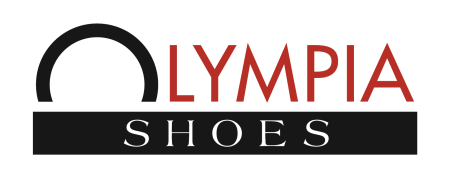 Týmto Vám oznamujem, že odstupujem od kúpnej zmluvy zakúpeného tovaru, kt. som si objednal vo Vašom internetovom obchode na www.obuvolympia.skČíslo objednávky:...................................................................................... Číslo produktu/veľkosť: ............................................................................... Dátum objednania tovaru: ........................................................................ Meno a priezvisko: .................................................................................... Adresa: ......................................................................................................Nákupná cena produktu má byť vrátená bezhotovostným prevodom na uvedený bankový účet:Názov banky: ...................................  Číslo účtu IBAN: ...................................................................................  Swift Kód: ..............................Pomôžte nám zlepšiť zákaznícky servise a uveďte dôvod odstúpenia od zmluvy (nepovinné): 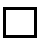            Kvalita produktu nezodpovedá očakávaniam                                           Produkt mi je veľký           Farba produktu nezodpovedá fotke                                                           Produkt mi je malý           Produkt ma výrobné vady                                                                             Produkt sa mi nepáči           Dodanie nesprávneho produktu resp. v nesprávnej veľkosti Iný dôvod:......................................................................................................................................................Adresa na vrátenie tovaru: Obuv Olympia, Nám. Sv. Martina 15, 08271 LipanyPodpis..................................................      Dátum:.............................................Predávajúcim na webovom portáli internetového obchodu OLYMPIA COMP, s.r.o 08271 Kamenica 266, IČO: 45877432, IČ DPH: SK2023129152 